Зарегистрировано в Минюсте России 21 августа 2014 г. N 33733МИНИСТЕРСТВО ОБРАЗОВАНИЯ И НАУКИ РОССИЙСКОЙ ФЕДЕРАЦИИПРИКАЗот 28 июля 2014 г. N 804ОБ УТВЕРЖДЕНИИФЕДЕРАЛЬНОГО ГОСУДАРСТВЕННОГО ОБРАЗОВАТЕЛЬНОГО СТАНДАРТАСРЕДНЕГО ПРОФЕССИОНАЛЬНОГО ОБРАЗОВАНИЯ ПО СПЕЦИАЛЬНОСТИ09.02.03 ПРОГРАММИРОВАНИЕ В КОМПЬЮТЕРНЫХ СИСТЕМАХВ соответствии с подпунктом 5.2.41 Положения о Министерстве образования и науки Российской Федерации, утвержденного постановлением Правительства Российской Федерации от 3 июня 2013 г. N 466 (Собрание законодательства Российской Федерации, 2013, N 23, ст. 2923; N 33, ст. 4386; N 37, ст. 4702; 2014, N 2, ст. 126; N 6, ст. 582; N 27, ст. 3776), пунктом 17 Правил разработки, утверждения федеральных государственных образовательных стандартов и внесения в них изменений, утвержденных постановлением Правительства Российской Федерации от 5 августа 2013 г. N 661 (Собрание законодательства Российской Федерации, 2013, N 33, ст. 4377), приказываю:1. Утвердить прилагаемый федеральный государственный образовательный стандарт среднего профессионального образования по специальности 09.02.03 Программирование в компьютерных системах.2. Признать утратившим силу приказ Министерства образования и науки Российской Федерации от 23 июня 2010 г. N 696 "Об утверждении и введении в действие федерального государственного образовательного стандарта среднего профессионального образования по специальности 230115 Программирование в компьютерных системах" (зарегистрирован Министерством юстиции Российской Федерации 4 августа 2010 г., регистрационный N 18057).3. Настоящий приказ вступает в силу с 1 сентября 2014 года.4. Прием на обучение в соответствии с утвержденным настоящим приказом федеральным государственным образовательным стандартом среднего профессионального образования по специальности 09.02.03 Программирование в компьютерных системах прекращается 1 января 2021 года.(п. 4 введен Приказом Минпросвещения России от 21.10.2019 N 569)МинистрД.В.ЛИВАНОВПриложениеУтвержденприказом Министерства образованияи науки Российской Федерацииот 28 июля 2014 г. N 804ФЕДЕРАЛЬНЫЙ ГОСУДАРСТВЕННЫЙ ОБРАЗОВАТЕЛЬНЫЙ СТАНДАРТСРЕДНЕГО ПРОФЕССИОНАЛЬНОГО ОБРАЗОВАНИЯ ПО СПЕЦИАЛЬНОСТИ09.02.03 ПРОГРАММИРОВАНИЕ В КОМПЬЮТЕРНЫХ СИСТЕМАХI. ОБЛАСТЬ ПРИМЕНЕНИЯ1.1. Настоящий федеральный государственный образовательный стандарт среднего профессионального образования представляет собой совокупность обязательных требований к среднему профессиональному образованию по специальности 09.02.03 Программирование в компьютерных системах для профессиональной образовательной организации и образовательной организации высшего образования, которые имеют право на реализацию имеющих государственную аккредитацию программ подготовки специалистов среднего звена по данной специальности, на территории Российской Федерации (далее - образовательная организация).1.2. Право на реализацию программы подготовки специалистов среднего звена по специальности 09.02.03 Программирование в компьютерных системах имеет образовательная организация при наличии соответствующей лицензии на осуществление образовательной деятельности.Возможна сетевая форма реализации программы подготовки специалистов среднего звена с использованием ресурсов нескольких образовательных организаций. В реализации программы подготовки специалистов среднего звена с использованием сетевой формы наряду с образовательными организациями также могут участвовать медицинские организации, организации культуры, физкультурно-спортивные и иные организации, обладающие ресурсами, необходимыми для осуществления обучения, проведения учебной и производственной практики и осуществления иных видов учебной деятельности, предусмотренных программой подготовки специалистов среднего звена.II. ИСПОЛЬЗУЕМЫЕ СОКРАЩЕНИЯВ настоящем стандарте используются следующие сокращения:СПО - среднее профессиональное образование;ФГОС СПО - федеральный государственный образовательный стандарт среднего профессионального образования;ППССЗ - программа подготовки специалистов среднего звена;ОК - общая компетенция;ПК - профессиональная компетенция;ПМ - профессиональный модуль;МДК - междисциплинарный курс.III. ХАРАКТЕРИСТИКА ПОДГОТОВКИ ПО СПЕЦИАЛЬНОСТИ3.1. Получение СПО по ППССЗ допускается только в образовательной организации.3.2. Сроки получения СПО по специальности 09.02.03 Программирование в компьютерных системах базовой подготовки в очной форме обучения и присваиваемая квалификация приводятся в Таблице 1.Таблица 1--------------------------------<1> Независимо от применяемых образовательных технологий.<2> Образовательные организации, осуществляющие подготовку специалистов среднего звена на базе основного общего образования, реализуют федеральный государственный образовательный стандарт среднего общего образования в пределах ППССЗ, в том числе с учетом получаемой специальности СПО.3.3. Сроки получения СПО по ППССЗ углубленной подготовки превышают на один год срок получения СПО по ППССЗ базовой подготовки.Сроки получения СПО по ППССЗ углубленной подготовки в очной форме обучения и присваиваемая квалификация приводятся в Таблице 2.Таблица 2--------------------------------<1> Независимо от применяемых образовательных технологий.<2> Образовательные организации, осуществляющие подготовку специалистов среднего звена на базе основного общего образования, реализуют федеральный государственный образовательный стандарт среднего общего образования в пределах ППССЗ, в том числе с учетом получаемой специальности СПО.Сроки получения СПО по ППССЗ базовой и углубленной подготовки независимо от применяемых образовательных технологий увеличиваются:а) для обучающихся по очно-заочной и заочной формам обучения:на базе среднего общего образования - не более чем на 1 год;на базе основного общего образования - не более чем на 1,5 года;б) для инвалидов и лиц с ограниченными возможностями здоровья - не более чем на 10 месяцев.IV. ХАРАКТЕРИСТИКА ПРОФЕССИОНАЛЬНОЙДЕЯТЕЛЬНОСТИ ВЫПУСКНИКОВ4.1. Область профессиональной деятельности выпускников: совокупность методов и средств для разработки, сопровождения и эксплуатации программного обеспечения компьютерных систем.4.2. Объектами профессиональной деятельности выпускников являются:компьютерные системы;автоматизированные системы обработки информации и управления;программное обеспечение компьютерных систем (программы, программные комплексы и системы);математическое, информационное, техническое, эргономическое, организационное и правовое обеспечение компьютерных систем;первичные трудовые коллективы.4.3. Техник-программист готовится к следующим видам деятельности:4.3.1. Разработка программных модулей программного обеспечения для компьютерных систем.4.3.2. Разработка и администрирование баз данных.4.3.3. Участие в интеграции программных модулей.4.3.4. Выполнение работ по одной или нескольким профессиям рабочих, должностям служащих (приложение к настоящему ФГОС СПО).4.4. Программист готовится к следующим видам деятельности:4.4.1. Разработка программных модулей программного обеспечения для компьютерных систем.4.4.2. Разработка и администрирование баз данных.4.4.3. Участие в интеграции программных модулей.4.4.4. Участие в ревьюировании программных продуктов.4.4.5. Сопровождение программного обеспечения компьютерных систем.4.4.6. Выполнение работ по одной или нескольким профессиям рабочих, должностях служащих (приложение к настоящему ФГОС СПО).V. ТРЕБОВАНИЯ К РЕЗУЛЬТАТАМ ОСВОЕНИЯ ПРОГРАММЫ ПОДГОТОВКИСПЕЦИАЛИСТОВ СРЕДНЕГО ЗВЕНА5.1. Техник-программист должен обладать общими компетенциями, включающими в себя способность:ОК 1. Понимать сущность и социальную значимость своей будущей профессии, проявлять к ней устойчивый интерес.ОК 2. Организовывать собственную деятельность, выбирать типовые методы и способы выполнения профессиональных задач, оценивать их эффективность и качество.ОК 3. Принимать решения в стандартных и нестандартных ситуациях и нести за них ответственность.ОК 4. Осуществлять поиск и использование информации, необходимой для эффективного выполнения профессиональных задач, профессионального и личностного развития.ОК 5. Использовать информационно-коммуникационные технологии в профессиональной деятельности.ОК 6. Работать в коллективе и в команде, эффективно общаться с коллегами, руководством, потребителями.ОК 7. Брать на себя ответственность за работу членов команды (подчиненных), за результат выполнения заданий.ОК 8. Самостоятельно определять задачи профессионального и личностного развития, заниматься самообразованием, осознанно планировать повышение квалификации.ОК 9. Ориентироваться в условиях частой смены технологий в профессиональной деятельности.5.2. Техник-программист должен обладать профессиональными компетенциями, соответствующими видам деятельности:5.2.1. Разработка программных модулей программного обеспечения для компьютерных систем.ПК 1.1. Выполнять разработку спецификаций отдельных компонент.ПК 1.2. Осуществлять разработку кода программного продукта на основе готовых спецификаций на уровне модуля.ПК 1.3. Выполнять отладку программных модулей с использованием специализированных программных средств.ПК 1.4. Выполнять тестирование программных модулей.ПК 1.5. Осуществлять оптимизацию программного кода модуля.ПК 1.6. Разрабатывать компоненты проектной и технической документации с использованием графических языков спецификаций.5.2.2. Разработка и администрирование баз данных.ПК 2.1. Разрабатывать объекты базы данных.ПК 2.2. Реализовывать базу данных в конкретной системе управления базами данных (далее - СУБД).ПК 2.3. Решать вопросы администрирования базы данных.ПК 2.4. Реализовывать методы и технологии защиты информации в базах данных.5.2.3. Участие в интеграции программных модулей.ПК 3.1. Анализировать проектную и техническую документацию на уровне взаимодействия компонент программного обеспечения.ПК 3.2. Выполнять интеграцию модулей в программную систему.ПК 3.3. Выполнять отладку программного продукта с использованием специализированных программных средств.ПК 3.4. Осуществлять разработку тестовых наборов и тестовых сценариев.ПК 3.5. Производить инспектирование компонент программного продукта на предмет соответствия стандартам кодирования.ПК 3.6. Разрабатывать технологическую документацию.5.2.4. Выполнение работ по одной или нескольким профессиям рабочих, должностям служащих.5.3. Программист должен обладать общими компетенциями, включающими в себя способность:ОК 1. Понимать сущность и социальную значимость своей будущей профессии, проявлять к ней устойчивый интерес.ОК 2. Организовывать собственную деятельность, определять методы и способы выполнения профессиональных задач, оценивать их эффективность и качество.ОК 3. Решать проблемы, оценивать риски и принимать решения в нестандартных ситуациях.ОК 4. Осуществлять поиск, анализ и оценку информации, необходимой для постановки и решения профессиональных задач, профессионального и личностного развития.ОК 5. Использовать информационно-коммуникационные технологии для совершенствования профессиональной деятельности.ОК 6. Работать в коллективе и команде, обеспечивать ее сплочение, эффективно общаться с коллегами, руководством, потребителями.ОК 7. Ставить цели, мотивировать деятельность подчиненных, организовывать и контролировать их работу с принятием на себя ответственности за результат выполнения заданий.ОК 8. Самостоятельно определять задачи профессионального и личностного развития, заниматься самообразованием, осознанно планировать повышение квалификации.ОК 9. Быть готовым к смене технологий в профессиональной деятельности.5.4. Программист должен обладать профессиональными компетенциями, соответствующими видам деятельности:5.4.1. Разработка программных модулей программного обеспечения для компьютерных систем.ПК 1.1. Выполнять разработку спецификаций отдельных компонент.ПК 1.2. Осуществлять разработку кода программного продукта на основе готовых спецификаций на уровне модуля.ПК 1.3. Выполнять отладку программных модулей с использованием специализированных программный средств.ПК 1.4. Выполнять тестирование программных модулей.ПК 1.5. Осуществлять оптимизацию программного кода модуля.ПК 1.6. Разрабатывать компоненты проектной и технической документации с использованием графических языков спецификаций.5.4.2. Разработка и администрирование баз данных.ПК 2.1. Разрабатывать объекты базы данных.ПК 2.2. Реализовывать базу данных в конкретной СУБД.ПК 2.3. Решать вопросы администрирования базы данных.ПК 2.4. Реализовывать методы и технологии защиты информации в базах данных.5.4.3. Участие в интеграции программных модулей.ПК 3.1. Анализировать проектную и техническую документацию на уровне взаимодействия компонент программного обеспечения.ПК 3.2. Выполнять интеграцию модулей в программную систему.ПК 3.3. Выполнять отладку программного продукта с использованием специализированных программных средств.ПК 3.4. Осуществлять разработку тестовых наборов и тестовых сценариев.ПК 3.5. Производить инспектирование компонент программного продукта на предмет соответствия стандартам кодирования.ПК 3.6. Разрабатывать технологическую документацию.5.4.4. Участие в ревьюировании программных продуктов.ПК 4.1. Осуществлять ревьюирование кода и технической документации.ПК 4.2. Выполнять процесс измерения характеристик компонент программного продукта.ПК 4.3. Производить исследование и оптимизацию созданного программного кода с использованием специализированных программных средств.ПК 4.4. Оказывать консультационную поддержку другим разработчикам в части реализации спроектированных компонент.5.4.5. Сопровождение программного обеспечения компьютерных систем.ПК 5.1. Производить инсталляцию, настройку и обслуживание программного обеспечения компьютерных систем.ПК 5.2. Осуществлять выбор методов и средств измерения эксплуатационных характеристик объектов профессиональной деятельности.ПК 5.3. Выполнять работы по модификации отдельных компонент программного обеспечения.ПК 5.4. Обеспечивать защиту программного обеспечения компьютерных систем.5.4.6. Выполнение работ по одной или нескольким профессиям рабочих, должностям служащих.VI. ТРЕБОВАНИЯ К СТРУКТУРЕ ПРОГРАММЫ ПОДГОТОВКИСПЕЦИАЛИСТОВ СРЕДНЕГО ЗВЕНА6.1. ППССЗ предусматривает изучение следующих учебных циклов:общего гуманитарного и социально-экономического;математического и общего естественнонаучного;профессионального;и разделов:учебная практика;производственная практика (по профилю специальности);производственная практика (преддипломная);промежуточная аттестация;государственная итоговая аттестация.6.2. Обязательная часть ППССЗ по учебным циклам должна составлять около 70 процентов от общего объема времени, отведенного на их освоение. Вариативная часть (около 30 процентов) дает возможность расширения и (или) углубления подготовки, определяемой содержанием обязательной части, получения дополнительных компетенций, умений и знаний, необходимых для обеспечения конкурентоспособности выпускника в соответствии с запросами регионального рынка труда и возможностями продолжения образования. Дисциплины, междисциплинарные курсы и профессиональные модули вариативной части определяются образовательной организацией.Общий гуманитарный и социально-экономический, математический и общий естественнонаучный учебные циклы состоят из дисциплин.Профессиональный учебный цикл состоит из общепрофессиональных дисциплин и профессиональных модулей в соответствии с видами деятельности. В состав профессионального модуля входит один или несколько междисциплинарных курсов. При освоении обучающимися профессиональных модулей проводятся учебная и (или) производственная практика (по профилю специальности).6.3. Обязательная часть общего гуманитарного и социально-экономического учебного цикла ППССЗ базовой подготовки должна предусматривать изучение следующих обязательных дисциплин: "Основы философии", "История", "Иностранный язык", "Физическая культура"; углубленной подготовки - "Основы философии", "История", "Психология общения", "Иностранный язык", "Физическая культура".Обязательная часть профессионального учебного цикла ППССЗ как базовой, так и углубленной подготовки должна предусматривать изучение дисциплины "Безопасность жизнедеятельности". Объем часов на дисциплину "Безопасность жизнедеятельности" составляет 68 часов, из них на освоение основ военной службы - 48 часов.6.4. Образовательной организацией при определении структуры ППССЗ и трудоемкости ее освоения может применяться система зачетных единиц, при этом одна зачетная единица соответствует 36 академическим часам.Таблица 3Структура программы подготовки специалистов среднего звенабазовой подготовкиТаблица 4Срок получения СПО по ППССЗ базовой подготовки в очной форме обучения составляет 147 недель, в том числе:Таблица 5Структура программы подготовки специалистов среднего звенауглубленной подготовкиТаблица 6Срок получения СПО по ППССЗ углубленной подготовки в очной форме обучения составляет 199 недель, в том числе:VII. ТРЕБОВАНИЯ К УСЛОВИЯМ РЕАЛИЗАЦИИ ПРОГРАММЫ ПОДГОТОВКИСПЕЦИАЛИСТОВ СРЕДНЕГО ЗВЕНА7.1. Образовательная организация самостоятельно разрабатывает и утверждает ППССЗ в соответствии с ФГОС СПО и с учетом соответствующей примерной ППССЗ.Перед началом разработки ППССЗ образовательная организация должна определить ее специфику с учетом направленности на удовлетворение потребностей рынка труда и работодателей, конкретизировать конечные результаты обучения в виде компетенций, умений и знаний, приобретаемого практического опыта.Конкретные виды деятельности, к которым готовится обучающийся, должны соответствовать присваиваемой квалификации, определять содержание образовательной программы, разрабатываемой образовательной организацией совместно с заинтересованными работодателями.При формировании ППССЗ образовательная организация:имеет право использовать объем времени, отведенный на вариативную часть учебных циклов ППССЗ, увеличивая при этом объем времени, отведенный на дисциплины и модули обязательной части, и (или) вводя новые дисциплины и модули в соответствии с потребностями работодателей и спецификой деятельности образовательной организации;имеет право определять для освоения обучающимися в рамках профессионального модуля профессию рабочего, должность служащего (одну или несколько) согласно приложению к настоящему ФГОС СПО;обязана ежегодно обновлять ППССЗ с учетом запросов работодателей, особенностей развития региона, культуры, науки, экономики, техники, технологий и социальной сферы в рамках, установленных настоящим ФГОС СПО;обязана в рабочих учебных программах всех дисциплин и профессиональных модулей четко формулировать требования к результатам их освоения: компетенциям, приобретаемому практическому опыту, знаниям и умениям;обязана обеспечивать эффективную самостоятельную работу обучающихся в сочетании с совершенствованием управления ею со стороны преподавателей и мастеров производственного обучения;обязана обеспечить обучающимся возможность участвовать в формировании индивидуальной образовательной программы;обязана сформировать социокультурную среду, создавать условия, необходимые для всестороннего развития и социализации личности, сохранения здоровья обучающихся, способствовать развитию воспитательного компонента образовательного процесса, включая развитие студенческого самоуправления, участие обучающихся в работе творческих коллективов общественных организаций, спортивных и творческих клубов;должна предусматривать, в целях реализации компетентностного подхода, использование в образовательном процессе активных и интерактивных форм проведения занятий (компьютерных симуляций, деловых и ролевых игр, разбора конкретных ситуаций, психологических и иных тренингов, групповых дискуссий) в сочетании с внеаудиторной работой для формирования и развития общих и профессиональных компетенций обучающихся.7.2. При реализации ППССЗ обучающиеся имеют академические права и обязанности в соответствии с Федеральным законом от 29 декабря 2012 г. N 273-ФЗ "Об образовании в Российской Федерации" <1>.--------------------------------<1> Собрание законодательства Российской Федерации, 2012, N 53, ст. 7598; 2013, N 19, ст. 2326; N 23, ст. 2878; N 27, ст. 3462; N 30, ст. 4036; N 48, ст. 6165; 2014, N 6, ст. 562, ст. 566; N 19, ст. 2289; N 22, ст. 2769; N 23, ст. 2933; N 26, ст. 3388.7.3. Максимальный объем учебной нагрузки обучающегося составляет 54 академических часа в неделю, включая все виды аудиторной и внеаудиторной учебной нагрузки.7.4. Максимальный объем аудиторной учебной нагрузки в очной форме обучения составляет 36 академических часов в неделю.7.5. Максимальный объем аудиторной учебной нагрузки в очно-заочной форме обучения составляет 16 академических часов в неделю.7.6. Максимальный объем аудиторной учебной нагрузки в год в заочной форме обучения составляет 160 академических часов.7.7. Общая продолжительность каникул в учебном году должна составлять 8 - 11 недель, в том числе не менее 2-х недель в зимний период.7.8. Выполнение курсового проекта (работы) рассматривается как вид учебной деятельности по дисциплине (дисциплинам) профессионального учебного цикла и (или) профессиональному модулю (модулям) профессионального учебного цикла и реализуется в пределах времени, отведенного на ее (их) изучение.7.9. Дисциплина "Физическая культура" предусматривает еженедельно 2 часа обязательных аудиторных занятий и 2 часа самостоятельной работы (за счет различных форм внеаудиторных занятий в спортивных клубах, секциях).7.10. Образовательная организация имеет право для подгрупп девушек использовать часть учебного времени дисциплины "Безопасность жизнедеятельности" (48 часов), отведенного на изучение основ военной службы, на освоение основ медицинских знаний.7.11. Получение СПО на базе основного общего образования осуществляется с одновременным получением среднего общего образования в пределах ППССЗ. В этом случае ППССЗ, реализуемая на базе основного общего образования, разрабатывается на основе требований соответствующих федеральных государственных образовательных стандартов среднего общего образования и СПО с учетом получаемой специальности СПО.Срок освоения ППССЗ в очной форме обучения для лиц, обучающихся на базе основного общего образования, увеличивается на 52 недели из расчета:7.12. Консультации для обучающихся по очной и очно-заочной формам обучения предусматриваются образовательной организацией из расчета 4 часа на одного обучающегося на каждый учебный год, в том числе в период реализации образовательной программы среднего общего образования для лиц, обучающихся на базе основного общего образования. Формы проведения консультаций (групповые, индивидуальные, письменные, устные) определяются образовательной организацией.7.13. В период обучения с юношами проводятся учебные сборы <1>.--------------------------------<1> Пункт 1 статьи 13 Федерального закона от 28 марта 1998 г. N 53-ФЗ "О воинской обязанности и военной службе" (Собрание законодательства Российской Федерации, 1998, N 13, ст. 1475; N 30, ст. 3613; 2000, N 33, ст. 3348; N 46, ст. 4537; 2001, N 7, ст. 620, ст. 621; N 30, ст. 3061; 2002, N 7, ст. 631; N 21, ст. 1919; N 26, ст. 2521; N 30, ст. 3029, ст. 3030, ст. 3033; 2003, N 1, ст. 1; N 8, ст. 709; N 27, ст. 2700; N 46, ст. 4437; 2004, N 8, ст. 600; N 17, ст. 1587; N 18, ст. 1687; N 25, ст. 2484; N 27, ст. 2711; N 35, ст. 3607; N 49, ст. 4848; 2005, N 10, ст. 763; N 14, ст. 1212; N 27, ст. 2716; N 29, ст. 2907; N 30, ст. 3110, ст. 3111; N 40, ст. 3987; N 43, ст. 4349; N 49, ст. 5127; 2006, N 1, ст. 10, ст. 22; N 11, ст. 1148; N 19, ст. 2062; N 28, ст. 2974; N 29, ст. 3121, ст. 3122, ст. 3123; N 41, ст. 4206; N 44, ст. 4534; N 50, ст. 5281; 2007, N 2, ст. 362; N 16, ст. 1830; N 31, ст. 4011; N 45, ст. 5418; N 49, ст. 6070, ст. 6074; N 50, ст. 6241; 2008, N 30, ст. 3616; N 49, ст. 5746; N 52, ст. 6235; 2009, N 7, ст. 769; N 18, ст. 2149; N 23, ст. 2765; N 26, ст. 3124; N 48, ст. 5735, ст. 5736; N 51, ст. 6149; N 52, ст. 6404; 2010, N 11, ст. 1167, ст. 1176, ст. 1177; N 31, ст. 4192; N 49, ст. 6415; 2011, N 1, ст. 16; N 27, ст. 3878; N 30, ст. 4589; N 48, ст. 6730; N 49, ст. 7021, ст. 7053, ст. 7054; N 50, ст. 7366; 2012, N 50, ст. 6954; N 53, ст. 7613; 2013, N 9, ст. 870; N 19, ст. 2329; ст. 2331; N 23, ст. 2869; N 27, ст. 3462, ст. 3477; N 48, ст. 6165).7.14. Практика является обязательным разделом ППССЗ. Она представляет собой вид учебной деятельности, направленной на формирование, закрепление, развитие практических навыков и компетенции в процессе выполнения определенных видов работ, связанных с будущей профессиональной деятельностью. При реализации ППССЗ предусматриваются следующие виды практик: учебная и производственная.Производственная практика состоит из двух этапов: практики по профилю специальности и преддипломной практики.Учебная практика и производственная практика (по профилю специальности) проводятся образовательной организацией при освоении обучающимися профессиональных компетенций в рамках профессиональных модулей и могут реализовываться как концентрированно в несколько периодов, так и рассредоточенно, чередуясь с теоретическими занятиями в рамках профессиональных модулей.Цели и задачи, программы и формы отчетности определяются образовательной организацией по каждому виду практики.Производственная практика должна проводиться в организациях, направление деятельности которых соответствует профилю подготовки обучающихся.Аттестация по итогам производственной практики проводится с учетом (или на основании) результатов, подтвержденных документами соответствующих организаций.7.15. Реализация ППССЗ должна обеспечиваться педагогическими кадрами, имеющими высшее образование, соответствующее профилю преподаваемой дисциплины (модуля). Опыт деятельности в организациях соответствующей профессиональной сферы является обязательным для преподавателей, отвечающих за освоение обучающимся профессионального учебного цикла. Преподаватели получают дополнительное профессиональное образование по программам повышение квалификации, в том числе в форме стажировки в профильных организациях не реже 1 раза в 3 года.7.16. ППССЗ должна обеспечиваться учебно-методической документацией по всем дисциплинам, междисциплинарным курсам и профессиональным модулям ППССЗ.Внеаудиторная работа должна сопровождаться методическим обеспечением и обоснованием расчета времени, затрачиваемого на ее выполнение.Реализация ППССЗ должна обеспечиваться доступом каждого обучающегося к базам данных и библиотечным фондам, формируемым по полному перечню дисциплин (модулей) ППССЗ. Во время самостоятельной подготовки обучающиеся должны быть обеспечены доступом к сети информационно-телекоммуникационной сети "Интернет" (далее - сеть Интернет).Каждый обучающийся должен быть обеспечен не менее чем одним учебным печатным и (или) электронным изданием по каждой дисциплине профессионального учебного цикла и одним учебно-методическим печатным и (или) электронным изданием по каждому междисциплинарному курсу (включая электронные базы периодических изданий).Библиотечный фонд должен быть укомплектован печатными и (или) электронными изданиями основной и дополнительной учебной литературы по дисциплинам всех учебных циклов, изданными за последние 5 лет.Библиотечный фонд помимо учебной литературы должен включать официальные, справочно-библиографические и периодические издания в расчете 1 - 2 экземпляра на каждых 100 обучающихся.Каждому обучающемуся должен быть обеспечен доступ к комплектам библиотечного фонда, состоящим не менее чем из 3 наименований российских журналов.Образовательная организация должна предоставить обучающимся возможность оперативного обмена информацией с российскими образовательными организациями, иными организациями и доступ к современным профессиональным базам данных и информационным ресурсам сети Интернет.7.17. Прием на обучение по ППССЗ за счет бюджетных ассигнований федерального бюджета, бюджетов субъектов Российской Федерации и местных бюджетов является общедоступным, если иное не предусмотрено частью 4 статьи 68 Федерального закона от 29 декабря 2012 г. N 273-ФЗ "Об образовании в Российской Федерации" <1>. Финансирование реализации ППССЗ должно осуществляться в объеме не ниже установленных государственных нормативных затрат на оказание государственной услуги в сфере образования для данного уровня.--------------------------------<1> Собрание законодательства Российской Федерации, 2012, N 53, ст. 7598; 2013, N 19, ст. 2326; N 23, ст. 2878; N 27, ст. 3462; N 30, ст. 4036; N 48, ст. 6165; 2014, N 6, ст. 562, ст. 566; N 19, ст. 2289; N 22, ст. 2769; N 23, ст. 2933; N 26, ст. 3388.7.18. Образовательная организация, реализующая ППССЗ, должна располагать материально-технической базой, обеспечивающей проведение всех видов лабораторных и практических занятий, дисциплинарной, междисциплинарной и модульной подготовки, учебной практики, предусмотренных учебным планом образовательной организации. Материально-техническая база должна соответствовать действующим санитарным и противопожарным нормам.Перечень кабинетов, лабораторий, мастерскихи других помещенийКабинеты:социально-экономических дисциплин;иностранного языка;математических дисциплин;стандартизации и сертификации;экономики и менеджмента;социальной психологии;безопасности жизнедеятельности.Лаборатории:технологии разработки баз данных;системного и прикладного программирования;информационно-коммуникационных систем;управления проектной деятельностью.Полигоны:вычислительной техники;учебных баз практики.Тренажеры, тренажерные комплексы:тренажерный зал.Спортивный комплекс:спортивный зал;открытый стадион широкого профиля с элементами полосы препятствий;стрелковый тир (в любой модификации, включая электронный) или место для стрельбы.Залы:библиотека, читальный зал с выходом в сеть Интернет;актовый зал.Реализация ППССЗ должна обеспечивать:выполнение обучающимися лабораторных и практических занятий, включая как обязательный компонент практические задания с использованием персональных компьютеров;освоение обучающимися профессиональных модулей в условиях созданной соответствующей образовательной среды в образовательной организации в зависимости от специфики вида деятельности.При использовании электронных изданий образовательная организация должна обеспечить каждого обучающегося рабочим местом в компьютерном классе в соответствии с объемом изучаемых дисциплин.Образовательная организация должна быть обеспечена необходимым комплектом лицензионного программного обеспечения.7.19. Реализация ППССЗ осуществляется образовательной организацией на государственном языке Российской Федерации.Реализация ППССЗ образовательной организацией, расположенной на территории республики Российской Федерации, может осуществляться на государственном языке республики Российской Федерации в соответствии с законодательством республик Российской Федерации. Реализация ППССЗ образовательной организацией на государственном языке республики Российской Федерации не должна осуществляться в ущерб государственному языку Российской Федерации.VIII. ОЦЕНКА КАЧЕСТВА ОСВОЕНИЯ ПРОГРАММЫ ПОДГОТОВКИСПЕЦИАЛИСТОВ СРЕДНЕГО ЗВЕНА8.1. Оценка качества освоения ППССЗ должна включать текущий контроль успеваемости, промежуточную и государственную итоговую аттестации обучающихся.8.2. Конкретные формы и процедуры текущего контроля успеваемости, промежуточной аттестации по каждой дисциплине и профессиональному модулю разрабатываются образовательной организацией самостоятельно и доводятся до сведения обучающихся в течение первых двух месяцев от начала обучения.8.3. Для аттестации обучающихся на соответствие их персональных достижений поэтапным требованиям соответствующей ППССЗ (текущий контроль успеваемости и промежуточная аттестация) создаются фонды оценочных средств, позволяющие оценить умения, знания, практический опыт и освоенные компетенции.Фонды оценочных средств для промежуточной аттестации по дисциплинам и междисциплинарным курсам в составе профессиональных модулей разрабатываются и утверждаются образовательной организацией самостоятельно, а для промежуточной аттестации по профессиональным модулям и для государственной итоговой аттестации - разрабатываются и утверждаются образовательной организацией после предварительного положительного заключения работодателей.Для промежуточной аттестации обучающихся по дисциплинам (междисциплинарным курсам) кроме преподавателей конкретной дисциплины (междисциплинарного курса) в качестве внешних экспертов должны активно привлекаться преподаватели смежных дисциплин (курсов). Для максимального приближения программ промежуточной аттестации обучающихся по профессиональным модулям к условиям их будущей профессиональной деятельности образовательной организацией в качестве внештатных экспертов должны активно привлекаться работодатели.8.4. Оценка качества подготовки обучающихся и выпускников осуществляется в двух основных направлениях:оценка уровня освоения дисциплин;оценка компетенций обучающихся.Для юношей предусматривается оценка результатов освоения основ военной службы.8.5. К государственной итоговой аттестации допускается обучающийся, не имеющий академической задолженности и в полном объеме выполнивший учебный план или индивидуальный учебный план, если иное не установлено порядком проведения государственной итоговой аттестации по соответствующим образовательным программам <1>.--------------------------------<1> Часть 6 статьи 59 Федерального закона от 29 декабря 2012 г. N 273-ФЗ "Об образовании в Российской Федерации" (Собрание законодательства Российской Федерации, 2012, N 53, ст. 7598; 2013, N 19, ст. 2326; N 23, ст. 2878; N 27, ст. 3462; N 30, ст. 4036; N 48, ст. 6165; 2014, N 6, ст. 562, ст. 566; N 19, ст. 2289; N 22, ст. 2769; N 23, ст. 2933; N 26, ст. 3388).8.6. Государственная итоговая аттестация включает подготовку и защиту выпускной квалификационной работы (дипломная работа, дипломный проект). Обязательное требование - соответствие тематики выпускной квалификационной работы содержанию одного или нескольких профессиональных модулей.Государственный экзамен вводится по усмотрению образовательной организации.Приложениек ФГОС СПО по специальности09.02.03 Программированиев компьютерных системахПЕРЕЧЕНЬПРОФЕССИЙ РАБОЧИХ, ДОЛЖНОСТЕЙ СЛУЖАЩИХ, РЕКОМЕНДУЕМЫХК ОСВОЕНИЮ В РАМКАХ ПРОГРАММЫ ПОДГОТОВКИ СПЕЦИАЛИСТОВСРЕДНЕГО ЗВЕНА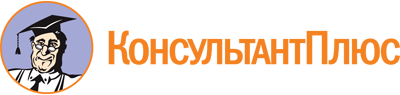 Приказ Минобрнауки России от 28.07.2014 N 804
(ред. от 21.10.2019)
"Об утверждении федерального государственного образовательного стандарта среднего профессионального образования по специальности 09.02.03 Программирование в компьютерных системах"
(Зарегистрировано в Минюсте России 21.08.2014 N 33733)Документ предоставлен КонсультантПлюс

www.consultant.ru

Дата сохранения: 12.12.2022
 Список изменяющих документов(в ред. Приказа Минпросвещения России от 21.10.2019 N 569)Уровень образования, необходимый для приема на обучение по ППССЗНаименование квалификации базовой подготовкиСрок получения СПО по ППССЗ базовой подготовки в очной форме обучения <1>среднее общее образованиеТехник-программист2 года 10 месяцевосновное общее образованиеТехник-программист3 года 10 месяцев <2>Уровень образования, необходимый для приема на обучение по ППССЗНаименование квалификации углубленной подготовкиСрок получения СПО по ППССЗ углубленной подготовки в очной форме обучения <1>среднее общее образованиеПрограммист3 года 10 месяцевосновное общее образованиеПрограммист4 года 10 месяцев <2>ИндексНаименование учебных циклов, разделов, модулей, требования к знаниям, умениям, практическому опытуВсего максимальной учебной нагрузки обучающегося(час./нед.)В том числе часов обязательных учебных занятийИндекс и наименование дисциплин, междисциплинарных курсов (МДК)Коды формируемых компетенцийОбязательная часть учебных циклов ППССЗ31862124ОГСЭ.00Общий гуманитарный и социально-экономический учебный цикл648432ОГСЭ.00В результате изучения обязательной части учебного цикла обучающийся должен:уметь:ориентироваться в наиболее общих философских проблемах бытия, познания, ценностей, свободы и смысла жизни как основах формирования культуры гражданина и будущего специалиста;знать:основные категории и понятия философии;роль философии в жизни человека к общества;основы философского учения о бытии;сущность процесса познания;основы научной, философской и религиозной картин мира;об условиях формирования личности, свободе и ответственности за сохранение жизни, культуры, окружающей среды;о социальных и этических проблемах, связанных с развитием и использованием достижений науки, техники и технологий;48ОГСЭ.01. Основы философииОК 1 - 9ОГСЭ.00уметь:ориентироваться в современной экономической, политической и культурной ситуации в России и мире;выявлять взаимосвязь российских, региональных, мировых социально-экономических, политических и культурных проблем;знать:основные направления развития ключевых регионов мира на рубеже XX и XXI вв.;сущность и причины локальных, региональных, межгосударственных конфликтов в конце XX - начале XXI вв.;основные процессы (интеграционные, поликультурные, миграционные и иные) политического и экономического развития ведущих государств и регионов мира;назначение ООН, НАТО, ЕС и других организаций и основные направления их деятельности;о роли науки, культуры и религии в сохранении и укреплении национальных и государственных традиций;содержание и назначение важнейших правовых и законодательных актов мирового и регионального значения;48ОГСЭ.02. ИсторияОК 1 - 9ОГСЭ.00уметь:общаться (устно и письменно) на иностранном языке на профессиональные и повседневные темы;переводить (со словарем) иностранные тексты профессиональной направленности;самостоятельно совершенствовать устную и письменную речь, пополнять словарный запас;знать:лексический (1200 - 1400 лексических единиц) и грамматический минимум, необходимый для чтения и перевода (со словарем) иностранных текстов профессиональной направленности;168ОГСЭ.03. Иностранный языкОК 1 - 9ОГСЭ.00уметь:использовать физкультурно-оздоровительную деятельность для укрепления здоровья, достижения жизненных и профессиональных целей;знать:о роли физической культуры в общекультурном, профессиональном и социальном развитии человека;основы здорового образа жизни.336168ОГСЭ.04. Физическая культураОК 2, 3, 6ЕН.00Математический и общий естественнонаучный учебный цикл432288ЕН.00В результате изучения обязательной части учебного цикла обучающийся должен:уметь:выполнять операции над матрицами и решать системы линейных уравнений;решать задачи, используя уравнения прямых и кривых второго порядка на плоскости;применять методы дифференциального и интегрального исчисления;решать дифференциальные уравнения;пользоваться понятиями теории комплексных чисел;знать:основы математического анализа, линейной алгебры и аналитической геометрии;основы дифференциального и интегрального исчисления;основы теории комплексных чисел;ЕН.01. Элементы высшей математикиОК 1 - 9ПК 1.1, 1.2,2.4, 3.4ЕН.00уметь:формулировать задачи логического характера и применять средства математической логики для их решения;знать:основные принципы математической логики, теории множеств и теории алгоритмов;формулы алгебры высказываний;методы минимизации алгебраических преобразований;основы языка и алгебры предикатов;ЕН.02. Элементы математической логикиОК 1 - 9ПК 1.1, 1.2,2.4, 3.4ЕН.00уметь:применять стандартные методы и модели к решению вероятностных и статистических задач;пользоваться расчетными формулами, таблицами, графиками при решении статистических задач;применять современные пакеты прикладных программ многомерного статистического анализа;знать:основные понятия комбинаторики;основы теории вероятностей и математической статистики;основные понятия теории графов;ЕН.03. Теория вероятностей и математическая статистикаОК 1 - 9ПК 1.1, 1.2,2.4, 3.4П.00Профессиональный учебный цикл21061404ОП.00Общепрофессиональные дисциплины1080720ОП.00В результате изучения обязательной части учебного цикла обучающийся по общепрофессиональным дисциплинам должен:уметь:управлять параметрами загрузки операционной системы;выполнять конфигурирование аппаратных устройств;управлять учетными записями, настраивать параметры рабочей среды пользователей;управлять дисками и файловыми системами, настраивать сетевые параметры, управлять разделением ресурсов в локальной сети;знать:основные понятия, функции, состав и принципы работы операционных систем;архитектуры современных операционных систем;особенности построения и функционирования семейств операционных систем "Unix" и "Windows";принципы управления ресурсами в операционной системе;основные задачи администрирования и способы их выполнения в изучаемых операционные системах;ОП.01. Операционные системыОК 1 - 9ПК 1.3, 2.3,3.2, 3.3ОП.00уметь:получать информацию о параметрах компьютерной системы;подключать дополнительное оборудование и настраивать связь между элементами компьютерной системы;производить инсталляцию и настройку программного обеспечения компьютерных систем;знать:базовые понятия и основные принципы построения архитектур вычислительных систем;типы вычислительных систем и их архитектурные особенности;организацию и принцип работы основных логических блоков компьютерных систем;процессы обработки информации на всех уровнях компьютерных архитектур;основные компоненты программного обеспечения компьютерных систем;основные принципы управления ресурсами и организации доступа к этим ресурсам;ОП.02. Архитектура компьютерных системОК 1 - 9ПК 1.1, 1.2, 1.5, 2.3, 2.4,3.1, 3.2, 3.4ОП.00уметь:выбирать рациональную конфигурацию оборудования в соответствии с решаемой задачей;определять совместимость аппаратного и программного обеспечения;осуществлять модернизацию аппаратных средств;знать:основные конструктивные элементы средств вычислительной техники;периферийные устройства вычислительной техники;нестандартные периферийные устройства;ОП.03. Технические средства информатизацииОК 1 - 9ПК 1.5, 2.3,3.2, 3.3ОП.00уметь:обрабатывать текстовую и числовую информацию;применять мультимедийные технологии обработки и представления информации;обрабатывать экономическую и статистическую информацию, используя средства пакета прикладных программ;знать:назначение и виды информационных технологий, технологии сбора, накопления, обработки, передачи и распространения информации;состав, структуру, принципы реализации и функционирования информационных технологий;базовые и прикладные информационные технологии;инструментальные средства информационных технологий;ОП.04. Информационные технологииОК 1 - 9ПК 1.6,3.1, 3.2, 3.4ОП.00уметь:работать в среде программирования;реализовывать построенные алгоритмы в виде программ на конкретном языке программирования;знать:этапы решения задачи на компьютере;типы данных;базовые конструкции изучаемых языков программирования;принципы структурного и модульного программирования;принципы объектно-ориентированного программирования;ОП.05. Основы программированияОК 1 - 9ПК 1.1 - 1.5,3.1ОП.00уметь:находить и использовать необходимую экономическую информацию;рассчитывать по принятой методологии основные технико-экономические показатели деятельности организации;знать:общие положения экономической теории;организацию производственного и технологического процессов;механизмы ценообразования на продукцию (услуги), формы оплаты труда в современных условиях;материально-технические, трудовые и финансовые ресурсы отрасли и организации, показатели их эффективного использования;методику разработки бизнес-плана;ОП.06. Основы экономикиОК 1 - 9ПК 2.3, 2.4ОП.00уметь:защищать свои права в соответствии с трудовым законодательством;знать:права и обязанности работников в сфере профессиональной деятельности;законодательные акты и другие нормативные правовые акты, регулирующие правоотношения в процессе профессиональной деятельности;ОП.07. Правовое обеспечение профессиональной деятельностиОК 1 - 9ПК 2.4, 3.6ОП.00уметь:разрабатывать алгоритмы для конкретных задач;определять сложность работы алгоритмов;знать:основные модели алгоритмов;методы построения алгоритмов;методы вычисления сложности работы алгоритмов;ОП.08. Теория алгоритмовОК 1 - 9ПК 1.1, 1.2ОП.00уметь:организовывать и проводить мероприятия по защите работников и населения от негативных воздействий чрезвычайных ситуаций;предпринимать профилактические меры для снижения уровня опасностей различного вида и их последствий в профессиональной деятельности и быту;использовать средства индивидуальной и коллективной защиты от оружия массового поражения;применять первичные средства пожаротушения;ориентироваться в перечне военно-учетных специальностей и самостоятельно определять среди них родственные полученной специальности;применять профессиональные знания в ходе исполнения обязанностей военной службы на воинских должностях в соответствии с полученной специальностью;владеть способами бесконфликтного общения и саморегуляции в повседневной деятельности и экстремальных условиях военной службы;оказывать первую помощь пострадавшим;знать:принципы обеспечения устойчивости объектов экономики, прогнозирования развития событий и оценки последствий при техногенных чрезвычайных ситуациях и стихийных явлениях, в том числе в условиях противодействия терроризму как серьезной угрозе национальной безопасности России;основные виды потенциальных опасностей и их последствия в профессиональной деятельности и быту, принципы снижения вероятности их реализации;основы военной службы и обороны государства;задачи и основные мероприятия гражданской обороны;способы защиты населения от оружия массового поражения;меры пожарной безопасности и правила безопасного поведения при пожарах;организацию и порядок призыва граждан на военную службу и поступления на нее в добровольном порядке;основные виды вооружения, военной техники и специального снаряжения, состоящие на вооружении (оснащении) воинских подразделений, в которых имеются военно-учетные специальности, родственные специальностям СПО;область применения получаемых профессиональных знаний при исполнении обязанностей военной службы;порядок и правила оказания первой помощи пострадавшим.68ОП.09. Безопасность жизнедеятельностиОК 1 - 9ПК 1.1 - 1.6,2.1 - 2.4,3.1 - 3.6ПМ.00Профессиональные модули1026684ПМ.01Разработка программных модулей программного обеспечения для компьютерных системВ результате изучения профессионального модуля обучающийся должен:иметь практический опыт:разработки алгоритма поставленной задачи и реализации его средствами автоматизированного проектирования;разработки кода программного продукта на основе готовой спецификации на уровне модуля;использования инструментальных средств на этапе отладки программного продукта;проведения тестирования программного модуля по определенному сценарию;уметь:осуществлять разработку кода программного модуля на современных языках программирования;создавать программу по разработанному алгоритму как отдельный модуль;выполнять отладку и тестирование программы на уровне модуля;оформлять документацию на программные средства;использовать инструментальные средства для автоматизации оформления документации;знать:основные этапы разработки программного обеспечения;основные принципы технологии структурного и объектно-ориентированного программирования;основные принципы отладки и тестирования программных продуктов;методы и средства разработки технической документации.МДК.01.01. Системное программированиеОК 1 - 9ПК 1.1 - 1.6ПМ.01Разработка программных модулей программного обеспечения для компьютерных системВ результате изучения профессионального модуля обучающийся должен:иметь практический опыт:разработки алгоритма поставленной задачи и реализации его средствами автоматизированного проектирования;разработки кода программного продукта на основе готовой спецификации на уровне модуля;использования инструментальных средств на этапе отладки программного продукта;проведения тестирования программного модуля по определенному сценарию;уметь:осуществлять разработку кода программного модуля на современных языках программирования;создавать программу по разработанному алгоритму как отдельный модуль;выполнять отладку и тестирование программы на уровне модуля;оформлять документацию на программные средства;использовать инструментальные средства для автоматизации оформления документации;знать:основные этапы разработки программного обеспечения;основные принципы технологии структурного и объектно-ориентированного программирования;основные принципы отладки и тестирования программных продуктов;методы и средства разработки технической документации.МДК.01.02. Прикладное программированиеОК 1 - 9ПК 1.1 - 1.6ПМ.02Разработка и администрирование баз данныхВ результате изучения профессионального модуля обучающийся должен:иметь практический опыт:работы с объектами базы данных в конкретной системе управления базами данных;использования средств заполнения базы данных;использования стандартных методов защиты объектов базы данных;уметь:создавать объекты баз данных в современных СУБД и управлять доступом к этим объектам;работать с современными case-средствами проектирования баз данных;формировать и настраивать схему базы данных;разрабатывать прикладные программы с использованием языка SQL;создавать хранимые процедуры и триггеры на базах данных;применять стандартные методы для защиты объектов базы данных;знать:основные положения теории баз данных, хранилищ данных, баз знаний;основные принципы построения концептуальной, логической и физической модели данных;современные инструментальные средства разработки схемы базы данных;методы описания схем баз данных в современных СУБД;структуры данных СУБД, общий подход к организации представлений, таблиц, индексов и кластеров;методы организации целостности данных;способы контроля доступа к данным и управления привилегиями;основные методы и средства защиты данных в базах данных;модели и структуры информационных систем;основные типы сетевых топологий, приемы работы в компьютерных сетях;информационные ресурсы компьютерных сетей;технологии передачи и обмена данными в компьютерных сетях;основы разработки приложений баз данных.МДК.02.01. Инфокоммуникационные системы и сетиОК 1 - 9ПК 2.1 - 2.4ПМ.02Разработка и администрирование баз данныхВ результате изучения профессионального модуля обучающийся должен:иметь практический опыт:работы с объектами базы данных в конкретной системе управления базами данных;использования средств заполнения базы данных;использования стандартных методов защиты объектов базы данных;уметь:создавать объекты баз данных в современных СУБД и управлять доступом к этим объектам;работать с современными case-средствами проектирования баз данных;формировать и настраивать схему базы данных;разрабатывать прикладные программы с использованием языка SQL;создавать хранимые процедуры и триггеры на базах данных;применять стандартные методы для защиты объектов базы данных;знать:основные положения теории баз данных, хранилищ данных, баз знаний;основные принципы построения концептуальной, логической и физической модели данных;современные инструментальные средства разработки схемы базы данных;методы описания схем баз данных в современных СУБД;структуры данных СУБД, общий подход к организации представлений, таблиц, индексов и кластеров;методы организации целостности данных;способы контроля доступа к данным и управления привилегиями;основные методы и средства защиты данных в базах данных;модели и структуры информационных систем;основные типы сетевых топологий, приемы работы в компьютерных сетях;информационные ресурсы компьютерных сетей;технологии передачи и обмена данными в компьютерных сетях;основы разработки приложений баз данных.МДК.02.02. Технология разработки и защиты баз данныхОК 1 - 9ПК 2.1 - 2.4ПМ.03Участие в интеграции программных модулейВ результате изучения профессионального модуля обучающийся должен:иметь практический опыт:участия в выработке требований к программному обеспечению;участия в проектировании программного обеспечения с использованием специализированных программных пакетов;уметь:владеть основными методологиями процессов разработки программного обеспечения;использовать методы для получения кода с заданной функциональностью и степенью качества;знать:модели процесса разработки программного обеспечения;основные принципы процесса разработки программного обеспечения;основные подходы к интегрированию программных модулей;основные методы и средства эффективной разработки;основы верификации и аттестации программного обеспечения;концепции и реализации программных процессов;принципы построения, структуры и приемы работы с инструментальными средствами, поддерживающими создание программного обеспечения;методы организации работы в коллективах разработчиков программного обеспечения;основные положения метрологии программных продуктов, принципы построения, проектирования и использования средств для измерений характеристик и параметров программ, программных систем и комплексов;стандарты качества программного обеспечения;методы и средства разработки программной документации.МДК.03.01. Технология разработки программного обеспеченияОК 1 - 9ПК 3.1 - 3.6ПМ.03Участие в интеграции программных модулейВ результате изучения профессионального модуля обучающийся должен:иметь практический опыт:участия в выработке требований к программному обеспечению;участия в проектировании программного обеспечения с использованием специализированных программных пакетов;уметь:владеть основными методологиями процессов разработки программного обеспечения;использовать методы для получения кода с заданной функциональностью и степенью качества;знать:модели процесса разработки программного обеспечения;основные принципы процесса разработки программного обеспечения;основные подходы к интегрированию программных модулей;основные методы и средства эффективной разработки;основы верификации и аттестации программного обеспечения;концепции и реализации программных процессов;принципы построения, структуры и приемы работы с инструментальными средствами, поддерживающими создание программного обеспечения;методы организации работы в коллективах разработчиков программного обеспечения;основные положения метрологии программных продуктов, принципы построения, проектирования и использования средств для измерений характеристик и параметров программ, программных систем и комплексов;стандарты качества программного обеспечения;методы и средства разработки программной документации.МДК.03.02. Инструментальные средства разработки программного обеспеченияОК 1 - 9ПК 3.1 - 3.6ПМ.03Участие в интеграции программных модулейВ результате изучения профессионального модуля обучающийся должен:иметь практический опыт:участия в выработке требований к программному обеспечению;участия в проектировании программного обеспечения с использованием специализированных программных пакетов;уметь:владеть основными методологиями процессов разработки программного обеспечения;использовать методы для получения кода с заданной функциональностью и степенью качества;знать:модели процесса разработки программного обеспечения;основные принципы процесса разработки программного обеспечения;основные подходы к интегрированию программных модулей;основные методы и средства эффективной разработки;основы верификации и аттестации программного обеспечения;концепции и реализации программных процессов;принципы построения, структуры и приемы работы с инструментальными средствами, поддерживающими создание программного обеспечения;методы организации работы в коллективах разработчиков программного обеспечения;основные положения метрологии программных продуктов, принципы построения, проектирования и использования средств для измерений характеристик и параметров программ, программных систем и комплексов;стандарты качества программного обеспечения;методы и средства разработки программной документации.МДК.03.03. Документирование и сертификацияОК 1 - 9ПК 3.1 - 3.6ПМ.04Выполнение работ по одной или нескольким профессиям рабочих, должностям служащихВариативная часть учебных циклов ППССЗ(определяется образовательной организацией самостоятельно)1350900Всего часов обучения по учебным циклам ППССЗ45363024УП.00Учебная практика25 нед.900ОК 1 - 9ПК 1.1 - 1.6,2.1 - 2.4,3.1 - 3.6ПП.00Производственная практика (по профилю специальности)25 нед.900ОК 1 - 9ПК 1.1 - 1.6,2.1 - 2.4,3.1 - 3.6ПДП.00Производственная практика (преддипломная)4 нед.ПА.00Промежуточная аттестация5 нед.ГИА.00Государственная итоговая аттестация6 нед.ГИА.01Подготовка выпускной квалификационной работы4 нед.ГИА.02Защита выпускной квалификационной работы2 нед.Обучение по учебным циклам84 нед.Учебная практика11 нед.Производственная практика (по профилю специальности)14 нед.Производственная практика (преддипломная)4 нед.Промежуточная аттестация5 нед.Государственная итоговая аттестация6 нед.Каникулы23 нед.Итого147 нед.ИндексНаименование учебных циклов, разделов, модулей, требования к знаниям, умениям, практическому опытуВсего максимальной учебной нагрузки обучающегося(час./нед.)В том числе часов обязательных учебных занятийИндекс и наименование дисциплин, междисциплинарных курсов (МДК)Коды формируемых компетенцийОбязательная часть учебных циклон ППССЗ44822988ОГСЭ.00Общий гуманитарный и социально-экономический учебный цикл930620ОГСЭ.00В результате изучения обязательной части учебного цикла обучающийся должен:уметь:ориентироваться в наиболее общих философских проблемах бытия, познания, ценностей, свободы и смысла жизни как основах формирования культуры гражданина и будущего специалиста;знать:основные категории и понятия философии;роль философии в жизни человека и общества;основы философского учения о бытии;сущность процесса познания;основы научной, философской и религиозной картин мира;об условиях формирования личности, свободе и ответственности за сохранение жизни, культуры, окружающей среды;о социальных и этических проблемах, связанных с развитием и использованием достижений науки, техники и технологий;48ОГСЭ.01. Основы философииОК 1 - 9ОГСЭ.00уметь:ориентироваться в современной экономической, политической и культурной ситуации в России и мире;выявлять взаимосвязь российских, региональных, мировых социально-экономических, политических и культурных проблем;знать:основные направления развития ключевых регионов мира на рубеже XX и XXI вв.;сущность и причины локальных, региональных, межгосударственных конфликтов в конце XX - начале XXI вв.;основные процессы (интеграционные, поликультурные, миграционные и иные) политического и экономического развития ведущих государств и регионов мира;назначение ООН, НАТО, ЕС и других организаций и основные направления их деятельности;о роли науки, культуры и религии в сохранении и укреплении национальных и государственных традиций;содержание и назначение важнейших правовых и законодательных актов мирового и регионального значения;48ОГСЭ.02. ИсторияОК 1 - 9ОГСЭ.00уметь:применять техники и приемы эффективного общения в профессиональной деятельности;использовать приемы саморегуляции поведения в процессе межличностного общения;знать:взаимосвязь общения и деятельности;цели, функции, виды и уровни общения;роли и ролевые ожидания в общении;виды социальных взаимодействий;механизмы взаимопонимания в общении;техники и приемы общения, правила слушания, ведения беседы, убеждения;этические принципы общения;источники, причины, виды и способы разрешения конфликтов;48ОГСЭ.03. Психология общенияОК 1 - 9ПК 5.1 - 5.4ОГСЭ.00уметь:общаться (устно и письменно) на иностранном языке на профессиональные и повседневные темы;переводить (со словарем) иностранные тексты профессиональной направленности;самостоятельно совершенствовать устную и письменную речь, пополнять словарный запас;знать:лексический (1200 - 1400 лексических единиц) и грамматический минимум, необходимый для чтения и перевода (со словарем) иностранных текстов профессиональной направленности;357238ОГСЭ.04. Иностранный языкОК 1 - 9ОГСЭ.00уметь:использовать физкультурно-оздоровительную деятельность для укрепления здоровья, достижения жизненных и профессиональных целей;знать:о роли физической культуры в общекультурном, профессиональном и социальном развитии человека;основы здорового образа жизни.476238ОГСЭ.05. Физическая культураОК 2, 3, 6ЕН.00Математический и общий естественнонаучный учебный цикл510340ЕН.00В результате изучения обязательной части учебногоцикла обучающийся должен:уметь:выполнять операции над матрицами и решать системы линейных уравнений;решать задачи, используя уравнения прямых и кривых второго порядка на плоскости;применять методы дифференциального и интегрального исчисления;решать дифференциальные уравнения;пользоваться понятиями теории комплексных чисел;знать:основы математического анализа, линейной алгебры и аналитической геометрии;основы дифференциального и интегрального исчисления;основы теории комплексных чисел;ЕН.01. Элементы высшей математикиОК 1 - 9ПК 1.1, 1.2,2.4, 3.4ЕН.00уметь:формулировать задачи логического характера и применять средства математической логики для их решения;знать:основные принципы математической логики, теории множеств и теории алгоритмов;формулы алгебры высказываний;методы минимизации алгебраических преобразований;основы языка и алгебры предикатов;ЕН.02. Элементы математической логикиОК 1 - 9ПК 1.1, 1.2,2.4, 3.4ЕН.00уметь:применять стандартные методы и модели к решению вероятностных и статистических задач;пользоваться расчетными формулами, таблицами, графиками при решении статистических задач;применять современные пакеты прикладных программ многомерного статистического анализа;знать:основные понятия комбинаторики;основы теории вероятностей и математической статистики;основные понятия теории графов;ЕН.03. Теория вероятностей и математическая статистикаОК 1 - 9ПК 1.1, 1.2, 2.4, 3.4ЕН.00уметь:использовать основные численные методы решения математических задач;выбирать оптимальный численный метод для решения поставленной задачи;давать математические характеристики точности исходной информации и оценивать точность полученного численного решения;разрабатывать алгоритмы и программы для решения вычислительных задач, учитывая необходимую точность получаемого результата;знать:методы хранения чисел в памяти электронно-вычислительной машины (далее - ЭВМ) и действия над ними, оценку точности вычислений;методы решения основных математических задач - интегрирования, дифференцирования, решения линейных и трансцендентных уравнений и систем уравнений с помощью ЭВМ.ЕН.04. Численные методы в программированииОК 1 - 9ПК 1.1, 1.22.4, 3.4П.00Профессиональный учебный цикл30422028ОП.01Общепрофессиональные дисциплины1228818ОП.01В результате изучения обязательной части учебного цикла обучающийся по общепрофессиональным дисциплинам должен:уметь:управлять параметрами загрузки операционной системы;выполнять конфигурирование аппаратных устройств;управлять учетными записями, настраивать параметры рабочей среды пользователя;управлять дисками и файловыми системами, настраивать сетевые параметры, управлять разделением ресурсов в локальной сети;знать:основные понятия, функции, состав и принципы работы операционных систем;архитектуры современных операционных систем;особенности построения и функционирования семейств операционных систем "Unix" и "Windows";принципы управления ресурсами в операционной системе;основные задачи администрирования и способы их выполнения в изучаемых операционных системах;ОП.01. Операционные системыОК 1 - 9ПК 1.3, 2.33.2, 3.3ОП.01уметь:получать информацию о параметрах компьютерной системы;подключать дополнительное оборудование и настраивать связь между элементами компьютерной системы;производить инсталляцию и настройку программного обеспечения компьютерных систем;знать:базовые понятия и основные принципы построения архитектур вычислительных систем;типы вычислительных систем и их архитектурные особенности;организацию и принцип работы основных логических блоков компьютерных систем;процессы обработки информации на всех уровнях компьютерных архитектур;основные компоненты программного обеспечения компьютерных систем;основные принципы управления ресурсами и организации доступа к этим ресурсам;ОП.02. Архитектура компьютерных системОК 1 - 9ПК 1.1, 1.2, 1.5, 2.3, 2.4, 3.1, 3.2, 3.4ОП.01уметь:выбирать рациональную конфигурацию оборудования в соответствии с решаемой задачей;определять совместимость аппаратного и программного обеспечения;осуществлять модернизацию аппаратных средств;знать:основные конструктивные элементы средств вычислительной техники;периферийные устройства вычислительной техники;нестандартные периферийные устройства;ОП.03. Технические средства информатизацииОК 1 - 9ПК 1.5, 2.3, 3.2, 3.3ОП.01уметь:обрабатывать текстовую и числовую информацию;применять мультимедийные технологии обработки и представления информации;обрабатывать экономическую и статистическую информацию, используя средства пакета прикладных программ;знать:назначение и виды информационных технологий, технологии сбора, накопления, обработки, передачи и распространения информации;состав, структуру, принципы реализации и функционирования информационных технологий;базовые и прикладные информационные технологии;инструментальные средства информационных технологий;ОП.04. Информационные технологииОК 1 - 9ПК 1.6, 3.1,3.2, 3.4ОП.01уметь:работать в среде программирования;реализовывать построенные алгоритмы в виде программ на конкретном языке программирования;знать:этапы решения задачи на компьютере;типы данных;базовые конструкции изучаемых языков программирования;принципы структурного и модульного программирования;принципы объектно-ориентированного программирования;ОП.05. Основы программированияОК 1 - 9ПК 1.1 - 1.5,3.1ОП.01уметь:находить и использовать необходимую экономическую информацию;рассчитывать по принятой методологии основные технико-экономические показатели деятельности организации;знать:общие положения экономической теории;организацию производственного и технологического процессов;механизмы ценообразования на продукцию (услуги), формы оплаты труда в современных условиях;материально-технические, трудовые и финансовые ресурсы отрасли и организации, показатели их эффективного использования;методику разработки бизнес-плана;ОП.06. Основы экономикиОК 1 - 9ПК 2.3, 2.4ОП.01уметь:защищать свои права в соответствии с трудовым законодательством;знать:права и обязанности работников в сфере профессиональной деятельности;законодательные акты и другие нормативные правовые акты, регулирующие правоотношения в процессе профессиональной деятельности;ОП.07. Правовое обеспечение профессиональной деятельностиОК 1 - 9ОП.01уметь:разрабатывать алгоритмы для конкретных задач;определять сложность работы алгоритмов;знать:основные модели алгоритмов;методы построения алгоритмов;методы вычисления сложности работы алгоритмов;ОП.08. Теория алгоритмовОК 1 - 9ПК 1.1, 1.2ОП.01уметь:подбирать аналитические методы исследования математических моделей;использовать численные методы исследования математических моделей;работать с пакетами прикладных программ аналитического и численного исследования математических моделей;знать:основные принципы построения математических моделей;основные типы математических моделей, используемых при описании сложных систем и при принятии решений;классификацию моделей, систем, задач и методов;методику проведения вычислительного эксперимента с использованием электронной вычислительной техники;методы исследования математических моделей разных типов;ОП.09. Математическое моделированиеОК 1 - 9ПК 1.1, 1.2,5.1, 5.3, 5.4ОП.01уметь:организовывать и проводить мероприятия по защите работников и населения от негативных воздействий чрезвычайных ситуаций;предпринимать профилактические меры для снижения уровня опасностей различного вида и их последствий в профессиональной деятельности и быту;использовать средства индивидуальной и коллективной защиты от оружия массового поражения;применять первичные средства пожаротушения;ориентироваться в перечне военно-учетных специальностей и самостоятельно определять среди них родственные полученной специальности;применять профессиональные знания в ходе исполнения обязанностей военной службы на воинских должностях в соответствии с полученной специальностью;владеть способами бесконфликтного общения и саморегуляции в повседневной деятельности и экстремальных условиях военной службы;оказывать первую помощь пострадавшим;знать:принципы обеспечения устойчивости объектов экономики, прогнозирования развития событий и оценки последствий при техногенных чрезвычайных ситуациях и стихийных явлениях, в том числе в условиях противодействия терроризму как серьезной угрозе национальной безопасности России;основные виды потенциальных опасностей и их последствия в профессиональной деятельности и быту, принципы снижения вероятности их реализации;основы военной службы и обороны государства;задачи и основные мероприятия гражданской обороны;способы защиты населения от оружия массового поражения;меры пожарной безопасности и правила безопасного поведения при пожарах;организацию и порядок призыва граждан на военную службу и поступления на нее в добровольном порядке;основные виды вооружения, военной техники и специального снаряжения, состоящие на вооружении (оснащении) воинских подразделений, в которых имеются военно-учетные специальности, родственные специальностям СПО;область применения получаемых профессиональных знаний при исполнении обязанностей военной службы;порядок и правила оказания первой помощи пострадавшим.68ОП.10. Безопасность жизнедеятельностиОК 1 - 9ПК 1.1 - 1.6,2.1 - 2.4,3.1 - 3.6,4.1 - 4.4,5.1 - 5.4ПМ.00Профессиональные модули18141210ПМ.01Разработка программных модулей программного обеспечения для компьютерных системВ результате изучения профессионального модуля обучающийся должен:иметь практический опыт:разработки алгоритма поставленной задачи и реализации его средствами автоматизированного проектирования;разработки кода программного продукта на основе готовой спецификации на уровне модуля;использования инструментальных средств на этапе отладки программного продукта;проведения тестирования программного модуля по определенному сценарию;уметь:осуществлять разработку кода программного модуля на современных языках программирования;создавать программу по разработанному алгоритму как отдельный модуль;выполнять отладку и тестирование программы на уровне модуля;оформлять документацию на программные средства;использовать инструментальные средства для автоматизации оформления документации;знать:основные этапы разработки программного обеспечения;основные принципы технологии структурного и объектно-ориентированного программирования;основные принципы отладки и тестирования программных продуктов;методы и средства разработки технической документации.МДК.01.01. Системное программированиеОК 1 - 9ПК 1.1 - 1.6ПМ.01Разработка программных модулей программного обеспечения для компьютерных системВ результате изучения профессионального модуля обучающийся должен:иметь практический опыт:разработки алгоритма поставленной задачи и реализации его средствами автоматизированного проектирования;разработки кода программного продукта на основе готовой спецификации на уровне модуля;использования инструментальных средств на этапе отладки программного продукта;проведения тестирования программного модуля по определенному сценарию;уметь:осуществлять разработку кода программного модуля на современных языках программирования;создавать программу по разработанному алгоритму как отдельный модуль;выполнять отладку и тестирование программы на уровне модуля;оформлять документацию на программные средства;использовать инструментальные средства для автоматизации оформления документации;знать:основные этапы разработки программного обеспечения;основные принципы технологии структурного и объектно-ориентированного программирования;основные принципы отладки и тестирования программных продуктов;методы и средства разработки технической документации.МДК.01.02. Прикладное программированиеОК 1 - 9ПК 1.1 - 1.6ПМ.02Разработка и администрирование баз данныхВ результате изучения профессионального модуля обучающийся должен:иметь практический опыт:работы с объектами базы данных в конкретной системе управления базами данных;использования средств заполнения базы данных;использования стандартных методов защиты объектов базы данных;уметь:создавать объекты баз данных в современных СУБД и управлять доступом к этим объектам;работать с современными Case-средствами проектирования баз данных;формировать и настраивать схему базы данных;разрабатывать прикладные программы с использованием языка SQL;создавать хранимые процедуры и триггеры на базах данных;применять стандартные методы для защиты объектов базы данных;знать:основные положения теории баз данных, хранилищ данных, баз знаний;основные принципы построения концептуальной, логической и физической модели данных;современные инструментальные средства разработки схемы базы данных;методы описания схем баз данных в современных системах управления базами данных;структуры данных в СУБД, общий подход к организации представлений, таблиц, индексов и кластеров;методы организации целостности данных;способы контроля доступа к данным и управления привилегиями;основные методы и средства защиты данных в базах данных;модели и структуры информационных систем;основные типы сетевых топологий, приемы работы в компьютерных сетях;информационные ресурсы компьютерных сетей;технологии передачи и обмена данными в компьютерных сетях;основы разработки приложений баз данных.МДК.02.01. Инфокоммуникационные системы и сетиОК 1 - 9ПК 2.1 - 2.4ПМ.02Разработка и администрирование баз данныхВ результате изучения профессионального модуля обучающийся должен:иметь практический опыт:работы с объектами базы данных в конкретной системе управления базами данных;использования средств заполнения базы данных;использования стандартных методов защиты объектов базы данных;уметь:создавать объекты баз данных в современных СУБД и управлять доступом к этим объектам;работать с современными Case-средствами проектирования баз данных;формировать и настраивать схему базы данных;разрабатывать прикладные программы с использованием языка SQL;создавать хранимые процедуры и триггеры на базах данных;применять стандартные методы для защиты объектов базы данных;знать:основные положения теории баз данных, хранилищ данных, баз знаний;основные принципы построения концептуальной, логической и физической модели данных;современные инструментальные средства разработки схемы базы данных;методы описания схем баз данных в современных системах управления базами данных;структуры данных в СУБД, общий подход к организации представлений, таблиц, индексов и кластеров;методы организации целостности данных;способы контроля доступа к данным и управления привилегиями;основные методы и средства защиты данных в базах данных;модели и структуры информационных систем;основные типы сетевых топологий, приемы работы в компьютерных сетях;информационные ресурсы компьютерных сетей;технологии передачи и обмена данными в компьютерных сетях;основы разработки приложений баз данных.МДК.02.02. Технология разработки и защиты баз данныхОК 1 - 9ПК 2.1 - 2.4ПМ.03Участие в интеграции программных модулейВ результате изучения профессионального модуля обучающийся должен:иметь практический опыт:участия в выработке требований к программному обеспечению;участия в проектировании программного обеспечения с использованием специализированных программных пакетов;уметь:владеть основными методологиями процессов разработки программного обеспечения;использовать методы для получения кода с заданной функциональностью и степенью качества;знать:модели процесса разработки программного обеспечения;основные принципы процесса разработки программного обеспечения;основные подходы к интегрированию программных модулей;основные методы и средства эффективной разработки;основы верификации и аттестации программного обеспечения;концепции и реализации программных процессов;принципы построения, структуры и приемы работы с инструментальными средствами, поддерживающими создание программного обеспечения;методы организации работы в коллективах разработчиков программного обеспечения;основные положения метрологии программных продуктов, принципы построения, проектирования и использования средств для измерений характеристик и параметров программ, программных систем и комплексов;стандарты качества программного обеспечения;методы и средства разработки программной документации.МДК.03.01. Технология разработки программного обеспеченияОК 1 - 9ПК 3.1 - 3.6ПМ.03Участие в интеграции программных модулейВ результате изучения профессионального модуля обучающийся должен:иметь практический опыт:участия в выработке требований к программному обеспечению;участия в проектировании программного обеспечения с использованием специализированных программных пакетов;уметь:владеть основными методологиями процессов разработки программного обеспечения;использовать методы для получения кода с заданной функциональностью и степенью качества;знать:модели процесса разработки программного обеспечения;основные принципы процесса разработки программного обеспечения;основные подходы к интегрированию программных модулей;основные методы и средства эффективной разработки;основы верификации и аттестации программного обеспечения;концепции и реализации программных процессов;принципы построения, структуры и приемы работы с инструментальными средствами, поддерживающими создание программного обеспечения;методы организации работы в коллективах разработчиков программного обеспечения;основные положения метрологии программных продуктов, принципы построения, проектирования и использования средств для измерений характеристик и параметров программ, программных систем и комплексов;стандарты качества программного обеспечения;методы и средства разработки программной документации.МДК.03.02. Инструментальные средства разработки программного обеспеченияОК 1 - 9ПК 3.1 - 3.6ПМ.03Участие в интеграции программных модулейВ результате изучения профессионального модуля обучающийся должен:иметь практический опыт:участия в выработке требований к программному обеспечению;участия в проектировании программного обеспечения с использованием специализированных программных пакетов;уметь:владеть основными методологиями процессов разработки программного обеспечения;использовать методы для получения кода с заданной функциональностью и степенью качества;знать:модели процесса разработки программного обеспечения;основные принципы процесса разработки программного обеспечения;основные подходы к интегрированию программных модулей;основные методы и средства эффективной разработки;основы верификации и аттестации программного обеспечения;концепции и реализации программных процессов;принципы построения, структуры и приемы работы с инструментальными средствами, поддерживающими создание программного обеспечения;методы организации работы в коллективах разработчиков программного обеспечения;основные положения метрологии программных продуктов, принципы построения, проектирования и использования средств для измерений характеристик и параметров программ, программных систем и комплексов;стандарты качества программного обеспечения;методы и средства разработки программной документации.МДК.03.03. Документирование и сертификацияОК 1 - 9ПК 3.1 - 3.6ПМ.04Участие в ревьюировании программных продуктовВ результате изучения профессионального модуля обучающийся должен:иметь практический опыт:работы с проектной документацией, разработанной с использованием графических языков спецификаций;измерения характеристик программного проекта;использования основных методологий процессов разработки программного обеспечения;оптимизации программного кода с использованием специализированных программных средств;уметь:работать с проектной документацией, разработанной с использованием графических языков спецификаций;выполнять оптимизацию программного кода с использованием специализированных программных средств;использовать методы и технологии тестирования и ревьюирования кода и проектной документации;разграничивать подходы к менеджменту программных проектов;применять стандартные метрики по прогнозированию затрат, сроков и качества;знать:задачи планирования и контроля развития проекта;вопросы кадровой политики менеджера программных проектов;функциональные роли в коллективе разработчиков;принципы построения системы деятельностей программного проекта;современные стандарты качества программного продукта и процессов его обеспечения;основы экономики программной инженерии;основные методы оценки бюджета, сроков и рисков разработки программ.МДК.04.01. Моделирование и анализ программного обеспеченияОК 1 - 9ПК 4.1 - 4.4ПМ.04Участие в ревьюировании программных продуктовВ результате изучения профессионального модуля обучающийся должен:иметь практический опыт:работы с проектной документацией, разработанной с использованием графических языков спецификаций;измерения характеристик программного проекта;использования основных методологий процессов разработки программного обеспечения;оптимизации программного кода с использованием специализированных программных средств;уметь:работать с проектной документацией, разработанной с использованием графических языков спецификаций;выполнять оптимизацию программного кода с использованием специализированных программных средств;использовать методы и технологии тестирования и ревьюирования кода и проектной документации;разграничивать подходы к менеджменту программных проектов;применять стандартные метрики по прогнозированию затрат, сроков и качества;знать:задачи планирования и контроля развития проекта;вопросы кадровой политики менеджера программных проектов;функциональные роли в коллективе разработчиков;принципы построения системы деятельностей программного проекта;современные стандарты качества программного продукта и процессов его обеспечения;основы экономики программной инженерии;основные методы оценки бюджета, сроков и рисков разработки программ.МДК.04.02. Управление проектамиОК 1 - 9ПК 4.1 - 4.4ПМ.05Сопровождение программного обеспечения компьютерных системВ результате изучения профессионального модуля обучающийся должен:иметь практический опыт:настройки отдельных компонент программного обеспечения компьютерных систем;выполнения отдельных видов работ на этапе поддержки программного обеспечения компьютерной системы;уметь:подбирать и настраивать конфигурацию программного обеспечения компьютерных систем;использовать методы защиты программного обеспечения компьютерных систем;проводить инсталляцию программного обеспечения компьютерных систем;производить настройку отдельных компонент программного обеспечения компьютерных систем;анализировать риски и характеристики качества программного обеспечения;знать:основные методы и средства эффективного анализа функционирования программного обеспечения;основные виды работ на этапе сопровождения программного обеспечения;основные принципы контроля конфигурации и поддержки целостности конфигурации программного обеспечения;средства защиты программного обеспечения в компьютерных системах.МДК.05.01. Внедрение и поддержка программного обеспечения компьютерных системОК 1 - 9ПК 5.1 - 5.4ПМ.06Выполнение работ по одной или нескольким профессиям рабочих, должностям служащихВариативная часть учебных циклон ППССЗ (определяется образовательной организацией самостоятельно)19441296Всего часов обучения по учебным циклам ППССЗ64264284УП.00Учебная практика29 нед.1044ОК 1 - 9ПК 1.1 - 1.6,2.1 - 2.4,3.1 - 3.6,4.1 - 4.4,5.1 - 5.4ПП.00Производственная практика (по профилю специальности)29 нед.1044ОК 1 - 9ПК 1.1 - 1.6,2.1 - 2.4,3.1 - 3.6,4.1 - 4.4,5.1 - 5.4ПДП.00Производственная практика (преддипломная)4 нед.ПА.00Промежуточная аттестация7 нед.ГИА.00Государственная итоговая аттестация6 нед.ГИА.01Подготовка выпускной квалификационной работы4 нед.ГИА.02Защита выпускной квалификационной работы2 нед.Обучение по учебным циклам119 нед.Учебная практика29 нед.Производственная практика (по профилю специальности)29 нед.Производственная практика (преддипломная)4 нед.Промежуточная аттестация7 нед.Государственная итоговая аттестация6 нед.Каникулы34 нед.Итого199 нед.теоретическое обучение(при обязательной учебной нагрузке 36 часов в неделю)39 нед.промежуточная аттестация2 нед.каникулы11 нед.Код по Общероссийскому классификатору профессий рабочих, должностей служащих и тарифных разрядов (ОК 016-94)Наименование профессий рабочих, должностей служащих1216199Оператор электронно-вычислительных и вычислительных машин14995Наладчик технологического оборудования